NÁRODNÁ RADA SLOVENSKEJ REPUBLIKYII. volebné obdobieČíslo: 718/2000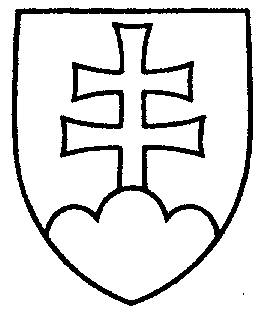 832UZNESENIENÁRODNEJ RADY SLOVENSKEJ REPUBLIKYz 10. mája 2000k návrhu poslanca Národnej rady Slovenskej republiky Roberta Fica na vydanie zákona, ktorým sa mení a dopĺňa zákon č. 92/1991 Zb. o podmienkach prevodu majetku štátu na iné osoby v znení neskorších predpisov (tlač 611) - prvé čítanieNárodná rada Slovenskej republikypo prerokovaní návrhu poslanca Národnej rady  Slovenskej republiky Roberta Fica na vydanie zákona, ktorým sa mení a dopĺňa zákon č. 92/1991 Zb.
o podmienkach prevodu majetku štátu na iné osoby v znení neskorších predpisov (tlač 611), v prvom čítaníA.  r o z ho d l a ,  žepodľa § 73 ods. 3 písm. b) zákona Národnej rady Slovenskej republiky č.350/1996 Z. z. o rokovacom poriadku Národnej rady Slovenskej republiky v znení neskorších predpisov 	nebude pokračovať v rokovaní o tomto návrhu zákona.Jozef  M i g a š  v. r.predsedaNárodnej rady Slovenskej republikyOverovatelia:Jozef  K u ž m a  v. r.Marián  M e s i a r i k  v. r.